Name ________________________________MONDAYPart I: Describe what congruent means.Congruent means __________________________________________________________________________Part II: Identifying congruent shapes1. 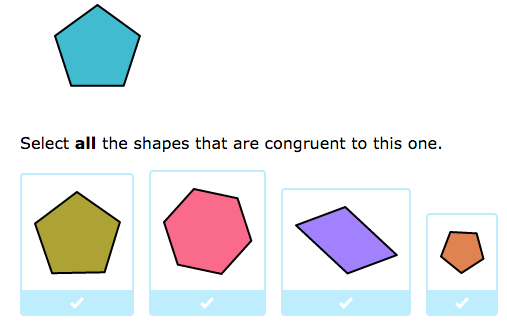 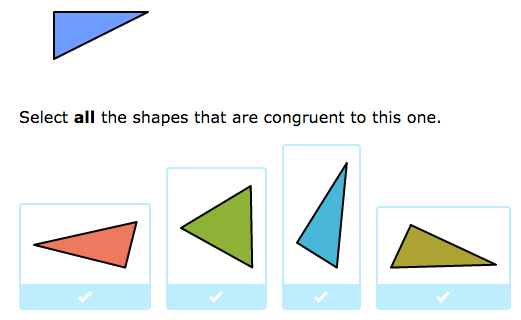 2. 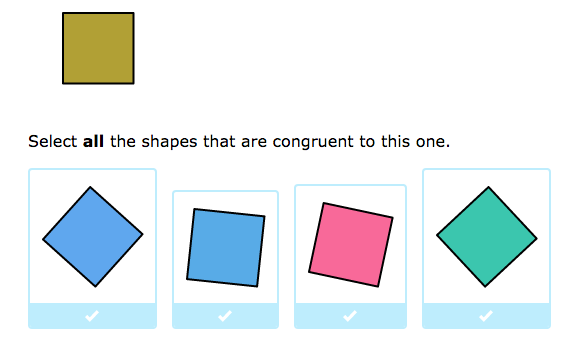 3.Geometry Review HWTUESDAYPart I: Identifying three-dimensional shapes1. Circle the object(s) shaped like a cube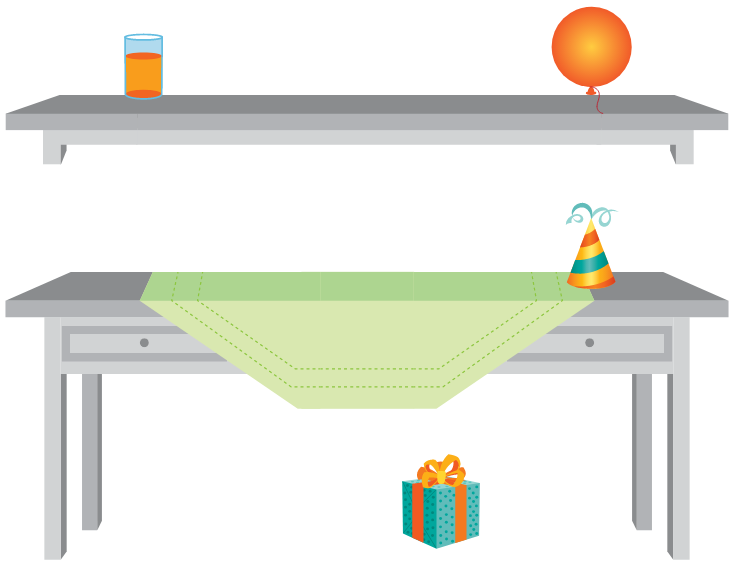 2. Circle the object(s) shaped like a cone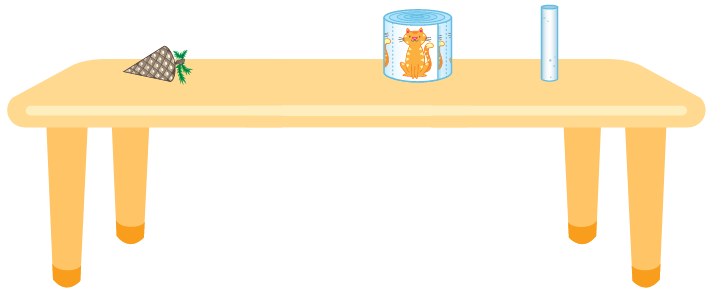 3. What items in your house are shaped like:rectangular prism: ________________________cylinder: _____________________________cube: ______________________________www.forrestmath.weebly.com WEDNESDAYPart I: Geometry “Who am I?”1.  I have four equal sides and four right angles.      					______________________2.  My opposite sides are parallel and congruent.  I also have four right angles.       _______________________________3. I have three sides and three angles    ___________________Part II: Creating geometric figures4. Draw and label the figure that has one endpoint and extends in the other direction forever.5. Draw and label the figure that is an exact point in space.6. Draw and label the figure that extends in both directions forever.THURSDAY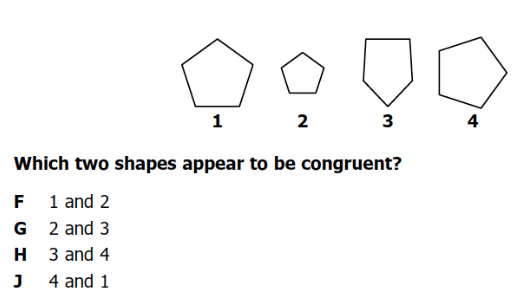 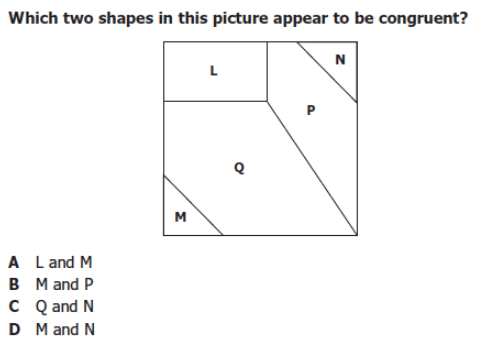 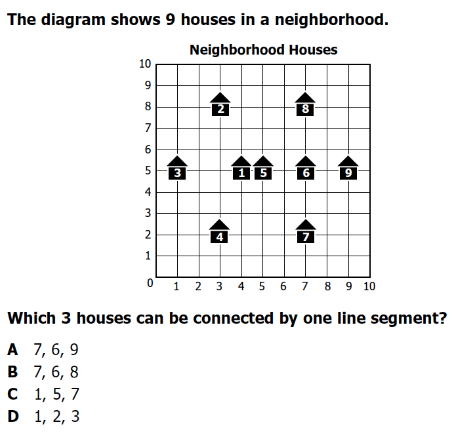 